DK OFS Mělník dle § 89 odst. 2 písmena a) DŘ FAČR zahajuje disciplinární řízení   Disciplinární komise OFS Mělník  -  Středa 15.30-16.30 hod OFS Mělník
Předseda komise: Prislupský Martin                                                          Pražská 530/21 Mělník
Telefon: 725021080   E-mail: ofsmelnik@centrum.czČlenové komise: Holý Karel, Hubičková Světlana, Kohout Jaroslav  IČO 22882758Bankovní spojení: KB číslo účtu: 115-4735670257/0100Dospělý a Dorost:Číslo zápasu		Oddíl				Hráč			ID2022216A3B0507	TJ Sokol Dřínov			Pelíšek Ondřej		030800102022216A3B0507	TJ Vltavan Chvatěruby		Lemon David		001101812022216A3A0504	FK Nebužely			Kekrt Michal		840100452022216A3A0503	TJ Sokol Střezivojice 		Šíma Lukáš		890419152022216A3A0503	TJ Sokol Střezivojice		Lána Erik		950401452022216A2A0507	AFK Hořín			Machek Petr		990602712022216A1A0504	SK Labský Kostelec		Toman Petr		98040749Informace pro oddíly: Žádosti o vykoupení hráče, který byl vyloučen v utkání po 2ŽK a žádosti o prominutí zbytku trestu zasílejte vždy do úterý každého týdne do 24:00 hodin (dle RMS, čl. 44). K později podaným žádostem nebude přihlíženo. Disciplinární komise žádá oddíly, které budou uplatňovat možnost vykoupení vyloučeného hráče po 2 ŽK dle RMS OFS Mělník, čl. 44, aby tak učinily dle znění uvedeného článku a to jasnou a srozumitelnou žádostí (emailem na ofsmelnik@centrum.cz). K žádosti, která bude podána po jednání DK nebude již přihlíženo.V Mělníku 19.9.2022									Martin Prislupský									Předseda DK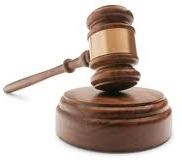 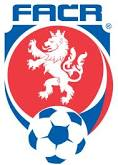 